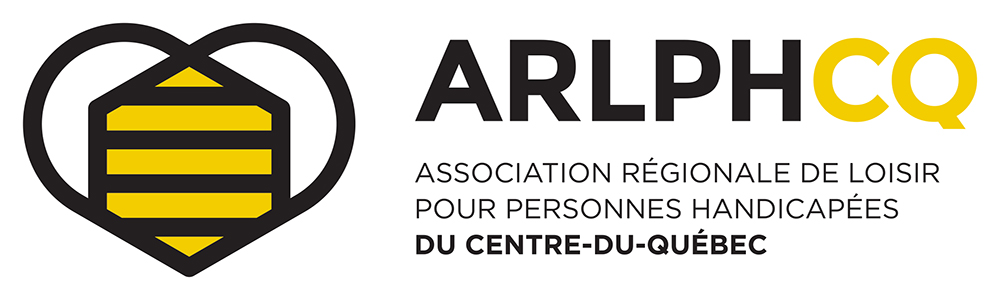 Programme d’assistance financière au loisir des personnes handicapées (PAFLPH)Année 2020-2021VOLET 1 : SOUTIEN AUX ACTIVITÉS DE LOISIRRAPPORT D’ÉVALUATIONIMPORTANT Comparativement aux années précédentes, un seul rapport d’évaluation est à remettre par organisme.Le rapport d’évaluation annuel est à remplir une fois que vos activités financées par le volet 1 sont complétés et doit nous être retourné au plus tard pour le 31 mars 2021.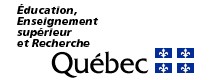 RAPPORT D’ÉVALUATION 2020-2021Nom de l’organisme : Identification du responsable : Titre du projet touché par ce rapport : Description des activités réalisées ou prévues :  Date de réalisation : Lieu :  Les activités décrites ci-haut correspondent-elles à celles pour lesquelles vous avez reçu une subvention ? 			OUI 	 NONSi non, expliquez pourquoi des changements ont dû être effectués ?Quel usage avez-vous fait de la subvention accordée ?Est-ce que certains de vos participants ont utilisé ou utiliseront les transports adaptés disponibles dans votre MRC ?OUI 	 NONSi oui, quel pourcentage ? 	Bénéficiez-vous d’un autre financement pour compléter ce programme de subvention ? OUI 	 NONSi oui, de qui provient cette aide financière ? Montant de la subvention qui vous a été accordée : Ventilation des dépensesAchat de matériel et équipement			Frais de location de matériel et d’équipement	Frais de location de locaux ou de plateaux		Salaire des animateurs et/ou accompagnateurs		 Frais de déplacement des animateurs 		Frais de déplacement des accompagnateurs		Frais de transport 					Frais de service technique				Autres dépenses spécifiez				Total des dépenses 	Quel est votre % réel d’autofinancement (Dépenses – PAF / Dépenses) ?  Est-ce que le nombre de participants est le même que celui prévu au départ ? OUI 	 NON	18. Si non, quel est le nombre de participants à ce projet ? 19. Si non, veuillez expliquer pourquoi : 20. Est-ce une activité récurrente de votre association ?OUI 	 NON21. Si oui, depuis combien d’années ? 22. Quelle est la fréquence de vos activités (1X, 1X par mois, 1X par semaine, 2X par mois, etc…) ?23. Répartition des participants selon l’âge et le sexe :	24. Avez-vous des recommandations à formuler pour améliorer ce programme ? 	 OUI 	 NON25. Si oui, lesquelles ?26. Avez-vous deux photos de l’activité à nous faire parvenir ?OUI 	 NON27. Merci de copier/coller une liste complète comprenant le code postal des participants à vos activités. Si plusieurs activités, ont eu lieu avec cette subvention, merci de nous fournir la liste pour l’activité la plus achalandée.28. 	Je confirme que les renseignements contenus dans le présent rapport sont exacts Prénom et nom : Fonction :              Signature électronique :	Date : L’ARLPHCQ vous remercie d’avoir complété votre rapport d’évaluation, n’oubliez pas de mentionner la subvention obtenue dans votre rapport annuel accompagné du logo de l’ARLPHCQ.Merci de bien vouloir nous faire parvenir ce rapport d’évaluation avant le 31 mars 2021Par courriel à direction@arlphcq.com de préférenceOu par la poste à l’adresse suivante :  ARLPHCQ59, rue Monfette, local 236Victoriaville (Québec) G6P 1J8Âge /SexeHommesFemmesTotal 0-12 ans13-17 ans18-35 ans36-54 ans55 ans et plusGrand total